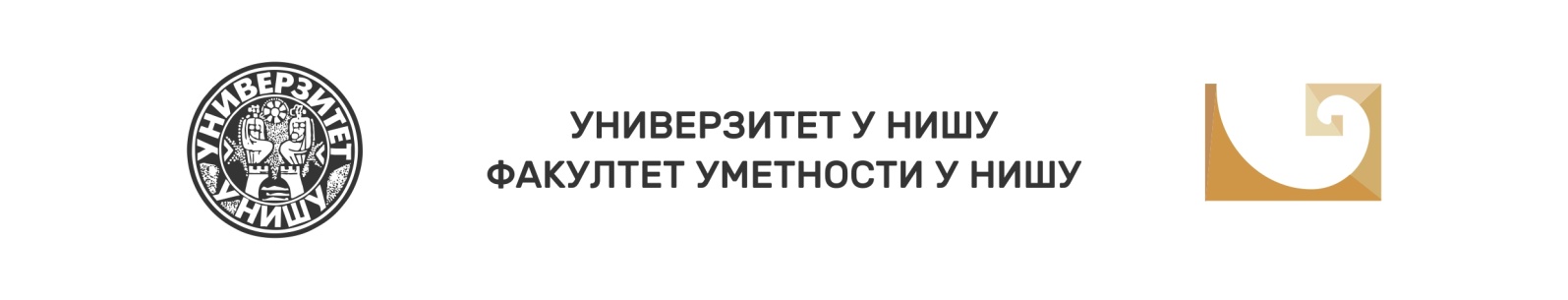 VI Национални научни скуп са међународним учешћем Балкан Арт Форум 2018 (БАРТФ 2018) НишУМЕТНОСТ И КУЛТУРА ДАНАС: ОБРАЗОВАЊЕ ЗА УМЕТНОСТ  И ИЗАЗОВИ САВРЕМЕНОСТИПРИЈАВНИ ФОРМУЛАРИме, средње слово и презимеНаучно звањеНазив и адреса институције у којој сте запослениE-mail адресаБрој мобилног телефонаТЕМА САОПШТЕЊАОБЛАСТТЕМАТСКИ ОКВИРБиографија(до 150 речи)